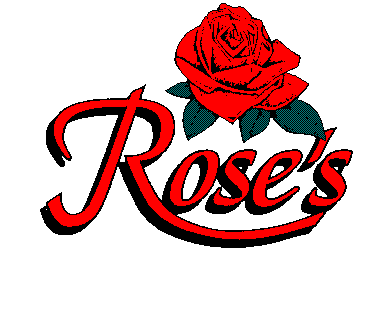  WELCOME TO ROSE’S IN CELEBRATION OFBOB’S  80TH BIRTHDAY                                     DPM MENU   LASAGNAMama Rose’s homemade lasagna, stacked high with homemade noodles $14.95FETTUCCINE ALFREDO plain 13.95 with chicken or shrimp $18.20Romano and Parmesan cheeses blended in a light cream sauce, served over fettuccineANGEL HAIR PROVENCALE plain 13.95  with chicken or shrimp $18.20A light sauce of diced tomatoes, wine and herbs with artichokes over angel hairMAMA PASTA BOAT Two jumbo meatballs over a bed of spaghetti topped with rose’s homemade marinara sauce $13.95 CHICKEN MILANOSautéed chicken breast with mushrooms and garlic        in a sherry cream sauce  Served W/Rice & Vegetable  $16.95SALMON WITH DILL CREAM SAUCEBroiled salmon smothered in chef’s dill cream sauce Served With Rice & Vegetable $18.95ABOVE SERVED W/ ROSE’S BREAD & STRACCIATELLA SOUP COFFEE –TEA – SODA ADD $2.89 PLUS 6% TAX 20% GRATUITYROOM RENTAL $50.00 DPM MENU